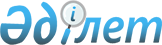 Об определении сроков предоставления заявки на включение в список получателей субсидий по каждому виду субсидируемых приоритетных сельскохозяйственных культур в 2016 году
					
			С истёкшим сроком
			
			
		
					Постановление акимата Отырарского района Южно-Казахстанской области от 3 октября 2016 года № 252. Зарегистрировано Департаментом юстиции Южно-Казахстанской области 14 октября 2016 года № 3860. Срок действия постановления - до 1 января 2017 года      В соответствии с пунктом 10 Правил субсидирования повышения урожайности и качества продукции растениеводства, стоимости горюче-смазочных материалов и других товарно-материальных ценностей необходимых для проведения весенне-полевых и уборочных работ, путем субсидирования производства приоритетных культур и стоимости затрат на возделывание сельско-хозяйственных культур в защищенном грунте, утвержденных приказом исполняющего обязанности Министра сельского хозяйства Республики Казахстан от 27 февраля 2015 года № 4-3/177 (зарегистрирован в Реестре государственной регистрации нормативных правовых актов под № 11094), акимат Отырарского района ПОСТАНОВЛЯЕТ:

      1. Определить сроки предоставления заявки на получение субсидий на повышение урожайности и качества продукции растениеводства, стоимости горюче-смазочных материалов и других товарно-материальных ценностей, необходимых для проведения весенне-полевых и уборочных работ, путем субсидирования производства приоритетных культур и стоимости затрат на возделывание сельскохозяйственных культур в защищенном грунте для включения список сельскохозяйственных товаропроизводителей по каждому виду субсидируемых приоритетных сельскохозяйственных культур в 2016 году согласно приложению.

      2. Контроль за исполнение настоящего постановления возложить на заместителя акима Отырарского района А.Жунисова.

      3. Настоящее постановление вводится в действие со дня его первого официального опубликования и распространяется на правоотношения возникшие с 5 октября 2016 года.

 Cроки предоставления заявки на получение субсидий на повышение урожайности и качества продукции растениеводства, стоимости горюче-смазочных материалов и других товарно-материальных ценностей, необходимых для проведения весенне-полевых и уборочных работ, путем субсидирования производства приоритетных культур и стоимости затрат на возделывание сельскохозяйственных культур в защищенном грунте для включения список сельскохозяйственных товаропроизводителей по каждому виду субсидируемых приоритетных сельскохозяйственных культур в 2016 году
					© 2012. РГП на ПХВ «Институт законодательства и правовой информации Республики Казахстан» Министерства юстиции Республики Казахстан
				
      Временно исполняющий

      обязанности акима района

А.Жунисов
Приложение № 1
к постановлению акимата
Отырарского района за № 252
от 03 октября 2016 года№

Наименование приоритетных сельскохозяйственных культур

Сроки приема заявок

1

Кукуруза на зерно

С 5 октября по 5 ноября 2016 года

1.1

в том числе: кукуруза на зерно, возделываемая с применением систем капельного орошения промышленного образца, систем спринклерного орошения промышленного образца

С 5 октября по 5 ноября 2016 года

2

Масличные культуры (сафлор, подсолнечник)

С 5 октября по 5 ноября 2016 года

3

Хлопчатник

С 5 октября по 5 ноября 2016 года

3.1

Хлопчатник 1 тонну продукции

С 20 октября по 25 ноября 2016 года

4

Картофель

С 5 октября по 5 ноября 2016 года

5

Овощные и бахчевые культуры

С 5 октября по 5 ноября 2016 года

5.1

в том числе: овощи, возделываемые с применением систем капельного орошения промышленного образца, систем спринклерного орошения промышленного образца

С 5 октября по 5 ноября 2016 года

6

Кормовые культуры (за исключением многолетных трав посева прошлых лет)

С 5 октября по 5 ноября 2016 года

7

Овощи защищенного грунта, выращиваемые в фермерских тепличных комплексах (1культурооборот)

С 15 октября по 15 ноября 2016 года

